History of Japanese languagePoint 1Japanese is a language spoken by over 130 million people in Japan and in Japanese emigrant communities.Point 2The Japanese language is written with a combination of three scripts: Chinese characters called kanji and two syllabic scripts made up of modified Chinese charactersPoint3Japanese vocabulary has been heavily influenced by loanwords from other languages. A vast number of words were borrowed from Chinese, or created from Chinese models.   Point 4 Since the late 19th century, Japanese has borrowed a considerable number of words from Indo-European languages, primarily English. Because of the special trade relationship between Japan and first Portugal in the 16th century, and then mainly the Netherlands in the 17th century, Portuguese and Dutch have also been influential.Month name KO yaaddddd karo January 一月 (ichigatsu) February 二月 (nigatsu) March 三月 (sangatsu) April 四月 (shigatsu) May 五月 (gogatsu) June 六月 (rokugatsu) July 七月 (shichigatsu) August 八月 (hachigatsu) September 九月 (kugatsu) October 十月 (jūgatsu) November 十一月 (jūichigatsu) December 十二月 (jūnigatsu)Similarly year ko b yad karna hai and also their symbols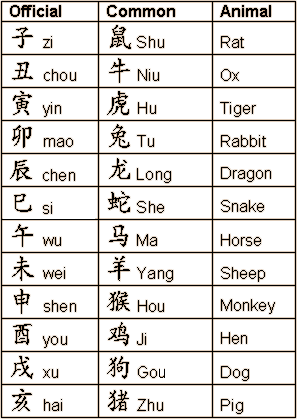 These word have following meaningsKonnichiwa. O-Genki desu ka? Genki desu. O-Namae wa nan desu kanamae wa nan desu ka?　Watashi no namae wa ____ desuHajimemashite. Sayōnara. Eigo o hanasemasuka? Dareka eigo o hanasemasuka? Konbanwa. Ohayō gozaimasu. Hello.  こんにちは。　Konnichiwa. (kon-nee-chee-WAH) How are you?  お元気ですか。　O-genki desu ka? (oh-GEN-kee dess-KAH?) Fine, thank you.  元気です。　Genki desu. (GEN-kee dess) What is your name?  お名前は何ですか。 O-namae wa nan desu ka?　(oh-NAH-mah-eh wah NAHN dess-KAH?) My name is ____ .  私の名前は ____ です。 Watashi no namae wa ____ desu. (wah-TAH-shee no nah-mah-eh wa ____ dess) Nice to meet you.  始めまして。　Hajimemashite. (hah-jee-meh-MOSH-teh) Please. (request)  お願いします。　Onegai shimasu. (oh-neh-gigh shee-moss) Please. (offer)  どうぞ。 Dōzo. (DOH-zo) Thank you.  どうもありがとう。 Dōmo arigatō. (doh-moh ah-ree-GAH-toh) You're welcome.  どういたしまして。 Dō itashi mashite. (doh EE-tah-shee mosh-teh) Yes.  はい。 Hai. (HIGH) No.  いいえ。 Iie. (EE-eh) Excuse me.  すみません。 Sumimasen. (soo-mee-mah-sen) I'm sorry.  Gomen-nasai. (goh-men-nah-sigh)Goodbye. (long-term)  さようなら。 Sayōnara. (sa-YOH-nah-rah) Goodbye. (informal)  それでは。 Sore dewa. (SOH-reh deh-wah) I can't speak Japanese [well].  日本語「よく」話せません。 Nihongo [yoku] hanasemasen. (nee-hohn-goh [yo-koo] hah-nah-seh-mah-sen) Do you speak English?  英語を話せますか。 Eigo o hanasemasuka? (AY-goh oh hah-nah-seh-moss-KAH?) Is there someone here who speaks English?  だれか英語を話せますか。 Dareka eigo o hanasemasuka? (dah-reh-kah AY-goh oh hah-nah-seh-moss-KAH?) Help!  たすけて! Tasukete! (tah-soo-keh-teh!) Look out!  あぶない! Abunai! (ah-boo-NIGH!) Good morning.  おはようございます。 Ohayō gozaimasu. (oh-hah-YOH go-zigh-moss) Good evening.  こんばんは。 Konbanwa. (kohm-bahn-wah) Good night (to sleep)  おやすみなさい。 Oyasuminasai. (oh-yah-soo-mee-nah-sigh) I don't understand.  わかりません。 Wakarimasen. (wah-kah-ree-mah-sen) Where is the toilet?  トイレはどこですか。 Toire wa doko desu ka? (toy-reh wah DOH-koh dess kah?) Phase problem in JapaneseLeave me alone.  ほっといて。 (hottoite.) Don't touch me!  さわらないで! (sawaranaide!) I'll call the police.  警察をよびます。 (keisatsu o yobimasu) Police!  警察! (keisatsu) Stop! Thief!  待て! どろぼう! (mate! dorobō!) I need your help.  たすけてください。 (tasukete kudasai) It's an emergency.  緊急です。 (kinkyū desu) I'm lost.  迷子です。 (maigo desu) I lost my bag.  かばんをなくしました。 (kaban o nakushimashita) I dropped my wallet.  財布をおとしました。 (saifu o otoshimashita) I'm sick.  病気です。 (byōki desu) I've been injured.  けがしました。 (kega shimashita) Please call a doctor.  医者を呼んでください。 (isha o yonde kudasai) Can I use your phone?  電話を使っていいですか? (denwa o tsukatte iidesuka) 